ИНФОРМАЦИЯ О РЕЗУЛЬТАТАХ ПРИЕМА В 2013-2014 УЧЕБНОМ ГОДУВ ИАТЭ НИЯУ МИФИ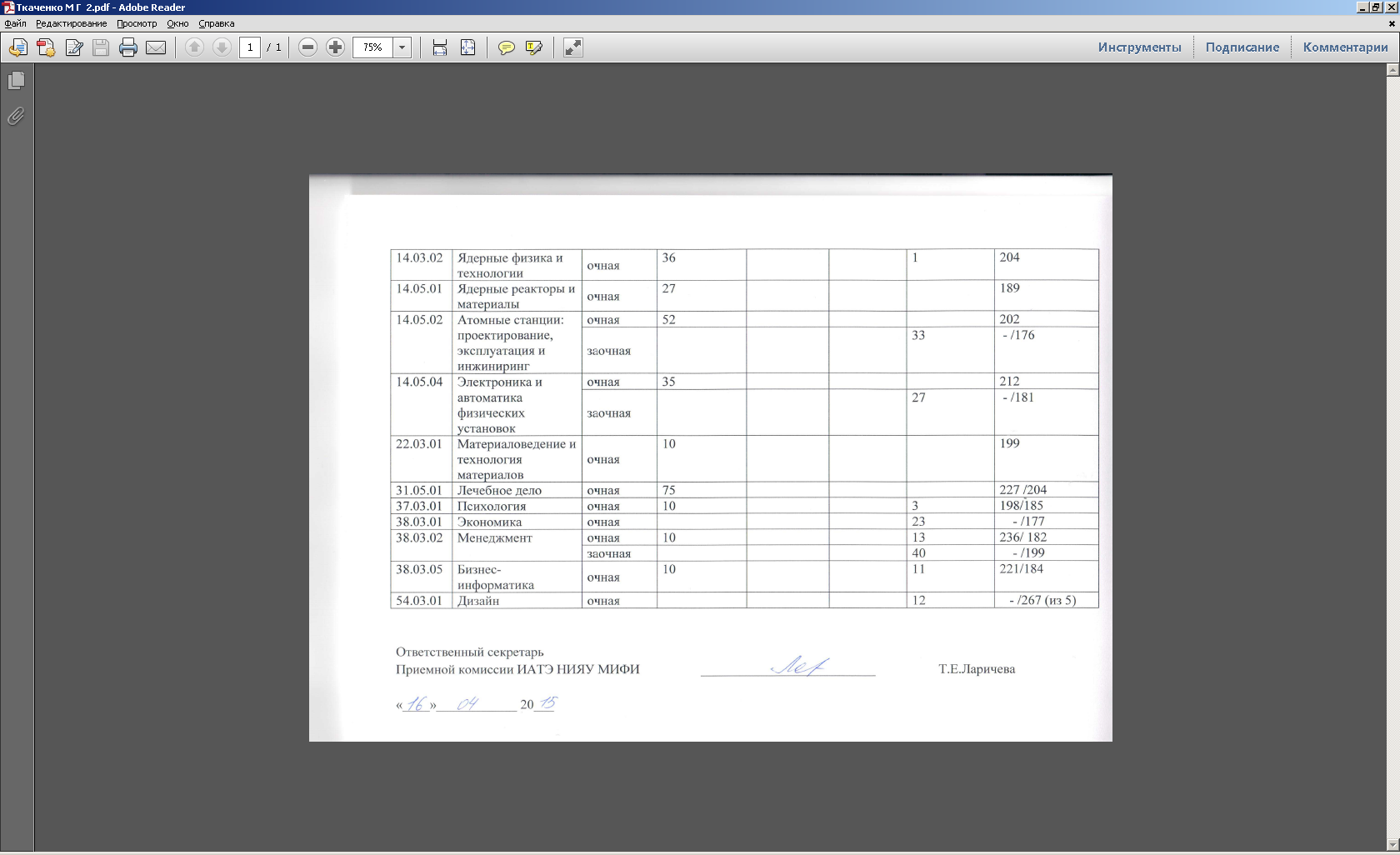 КодНаименование специальности/ направления подготовкиФорма обученияЧисленность обучающихся, чел.Численность обучающихся, чел.Численность обучающихся, чел.Численность обучающихся, чел.Средняя сумма набранных баллов по всем вступительным испытаниямКодНаименование специальности/ направления подготовкиФорма обученияза счет бюджетных ассигнований федерального бюджетаза счет бюджетов субъектов Российской Федерацииза счет местных бюджетовза счет средств физических и (или) юридических лицСредняя сумма набранных баллов по всем вступительным испытаниям010400Прикладная математика и информатикаочная25210Физикаочная25189020100Химияочная1622502400Химия, физика и механика материаловочная14216022000 Экология и природопользованиеочная10201020400 Биологияочная101212/156220100  Информатика и вычислительная техникаочная45210230400 Информационные системы и технологииочная21237230400 Информационные системы и технологиизаочная42183200100 Приборостроениеочная28201140700Ядерная энергетика и теплофизикаочная35204140800 Ядерные физика и технологииочная20219140401 Ядерные реакторы и материалыочная25213140404 Атомные станции: проектирование, эксплуатация и инжинирингочная50201140404 Атомные станции: проектирование, эксплуатация и инжинирингзаочная15192140800 Электроника и автоматика физических установокочная15219140800 Электроника и автоматика физических установокзаочная12166150100 Материаловедение и технология материаловочная10177060101 Лечебное делоочная3590 238/207030300Психологияочная101202/175030300Психологиязаочная3 208080100 Экономикаочная1015225/187080200Менеджменточная013-/174080200Менеджментзаочная32196080500 Бизнес-информатикаочная1013227/183072500 Дизайночная07-/326 (из 5)